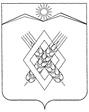 АДМИНИСТРАЦИЯ ХАРЬКОВСКОГО СЕЛЬСКОГО ПОСЕЛЕНИЯ ЛАБИНСКОГО РАЙОНАП О С Т А Н О В Л Е Н И Е   от____________2021                                          № ____хутор ХарьковскийОб утверждении порядка формирования среднесрочного финансового плана Харьковского сельского поселения Лабинского районаВ соответствии со статьей 174 Бюджетного кодекса Российской Федерации и в целях обеспечения своевременного и качественного составления проекта бюджета Харьковского сельского поселения Лабинского                            п о с т а н о в л я ю:1. Утвердить порядок формирования среднесрочного финансового плана Харьковского сельского поселения Лабинского района (прилагается).2. Ведущему специалисту администрации Харьковского сельского поселения Лабинского района Филипченко О.В. обнародовать настоящее постановление и разместить на официальном сайте администрации Харьковского сельского поселения Лабинского района в информационно-телекоммуникационной сети «Интернет»:3. Контроль за выполнением настоящего постановления оставляю за собой.4. Постановление вступает в силу со дня его обнародования.Глава администрации                                     Е.А. ДубровинПРИЛОЖЕНИЕк постановлению администрации Харьковского сельского поселения Лабинского районаот____________ №____________ПОРЯДОКформирования среднесрочного финансового плана Харьковского сельского поселения Лабинского районаРаздел I. Общие положения1.1. Настоящий порядок определяет процедуру формирования и утверждения среднесрочного финансового плана Харьковского сельского поселения Лабинского района.1.2. Порядок формирования среднесрочного финансового плана Харьковского сельского поселения Лабинского района (далее - Порядок) разработан в соответствии со статьей 174 Бюджетного кодекса Российской Федерации в целях упорядочения процедур по разработке и утверждению среднесрочного финансового плана Харьковского сельского поселения Лабинского района (далее - среднесрочный финансовый план) и формированию основных параметров бюджета Харьковского сельского поселения Лабинского района (далее - местный бюджет).1.3. Среднесрочный финансовый план - это документ, содержащий основные параметры местного бюджета на среднесрочный (трехлетний) период, - на очередной финансовый год и плановый период.1.4. Среднесрочный финансовый план разрабатывается и утверждается при составлении и утверждении проекта местного бюджета на очередной финансовый год.1.5. Значения показателей среднесрочного финансового плана и основных показателей проекта местного бюджета должны соответствовать друг другу.1.6. Показатели среднесрочного финансового плана разрабатываются на основании прогноза социально-экономического развития Харьковского сельского поселения Лабинского района, отчета об исполнении бюджета Харьковского сельского поселения Лабинского района за отчетный финансовый год, данных сводной бюджетной росписи, реестра расходных обязательств, основных направлений бюджетной и налоговой политики и иной официальной информации.Раздел II. Формирование среднесрочного финансового плана2.1. Среднесрочный финансовый план формируется на три года, из которых:первый год - очередной финансовый год;следующие два года - плановый период, на протяжении которого прослеживаются реальные результаты заявленной экономической политики.2.2. Проект среднесрочного финансового плана формируется администрацией Харьковского сельского поселения Лабинского района (уполномоченным специалистом) одновременно с подготовкой проекта местного бюджета на основе документов и информации, указанных в пункте 1.6. раздела I настоящего Порядка, по форме согласно приложений № 1, 2.2.3. Проект среднесрочного финансового плана разрабатывается путем уточнения параметров планового периода и добавления параметров на второй год планового периода.2.4. Формирование проекта среднесрочного финансового плана осуществляется в сроки, установленные для разработки проекта бюджета Харьковского сельского поселения Лабинского района на очередной финансовый год.2.5. Прогнозирование общего объема доходов местного бюджета среднесрочного финансового планаПрогнозирование налоговых доходов бюджета Харьковского сельского поселения Лабинского района осуществляется на основе прогнозирования налоговых доходов, собираемых на территории Харьковского сельского поселения Лабинского района с применением нормативов зачисления в бюджет поселения, установленных Бюджетным кодексом Российской Федерации.Налоговые и неналоговые доходы определяются по каждому доходному источнику в соответствии с бюджетной классификацией Российской Федерации.В основе расчетов налоговых доходов - определение налогооблагаемой базы, применение ставок налогов в соответствии с Налоговым кодексом Российской Федерации и (или) решениями представительного органа Харьковского сельское поселение Лабинского района по местным налогам.При прогнозе доходов используются итоги социально-экономического развития Харьковского сельского поселения Лабинского района и поступление доходов в отчетном финансовом году, предварительная оценка основных показателей развития экономики и ожидаемые поступления доходов в текущем финансовом году, прогноз социально-экономического развития Харьковского сельского поселения Лабинского района на очередной финансовый год и плановый период. Формирование неналоговых доходов бюджета Харьковского сельского поселения Лабинского района определяется в соответствии с федеральным законодательством, постановлениями Правительства Российской Федерации, нормативными правовыми актами муниципального образования Лабинский район и Харьковского сельского поселения Лабинского района.  Безвозмездные поступления из краевого и районного бюджетов отражаются в доходной части бюджета Харьковского сельского поселения Лабинского района в суммах, утвержденных решением о районном бюджете на очередной финансовый год.2.6. Прогнозирование общего объема расходов местного бюджетаПри формировании расходной части среднесрочного финансового плана за основу принимается ведомственная структура расходов бюджета Харьковского сельского поселения Лабинского района на текущий финансовый год. Также могут использоваться данные отчета об исполнении бюджета Харьковского сельского поселения Лабинского района за отчетный финансовый год и ожидаемое исполнение бюджета Харьковского сельского поселения Лабинского района за текущий финансовый год.Планирование расходов, за исключением расходов по ведомственным целевым программам и межбюджетным трансфертам, осуществляется путем проведения анализа расходов текущего финансового года на целесообразность их финансирования в очередном финансовом году, учитывающего проводимые структурные и организационные преобразования, а также мероприятия, направленные на экономию расходов.Расчет расходов бюджета Харьковского сельского поселения Лабинского района по реализации ведомственных целевых программ, производится исходя из приоритетов социально-экономического развития бюджета Харьковского сельского поселения Лабинского района с учетом утвержденных ведомственных целевых программ и проектов целевых программ, находящихся на различных стадиях рассмотрения органами местного самоуправления Харьковского сельского поселения Лабинского района.Расходы местного бюджета определяются на основе общего объема финансовых ресурсов, которые могут быть направлены на исполнение расходных обязательств бюджета Харьковского сельского поселения Лабинского района, в том числе на осуществление отдельных государственных полномочий, переданных органам местного самоуправления Харьковского сельского поселения Лабинского района, исходя из объемов прогнозируемых доходов бюджета Харьковского сельского поселения Лабинского района.2.7. Дефицит (профицит) местного бюджетаОбъем дефицита (профицита) бюджета Харьковского сельского поселения Лабинского района рассчитывается как разница между объемом доходов и расходов и должен соответствовать требованиям, установленным Бюджетным кодексом Российской Федерации.2.8. При формировании показателей верхнего предела муниципального долга необходимо учитывать требования Бюджетного кодекса Российской Федерации.Верхний предел муниципального долга Харьковского сельского поселения Лабинского района по состоянию на 1 января года, следующего за очередным финансовым годом (очередным финансовым годом и каждым годом планового периода) среднесрочного финансового плана, не должен превышать утвержденный общий годовой объем доходов местного бюджета без учета утвержденного объема безвозмездных поступлений и (или) поступлений налоговых доходов по дополнительным нормативам отчислений.2.9. Показатели среднесрочного финансового плана носят индикативный характер и могут быть изменены при разработке и утверждении среднесрочного финансового плана на очередной финансовый год и плановый период в связи с уточнением основных параметров прогноза социально-экономического развития Харьковского сельского поселения Лабинского района на очередной финансовый год и плановый период.2.10. В пояснительной записке к проекту среднесрочного финансового плана приводится обоснование параметров среднесрочного финансового плана, в том числе их сопоставление с ранее одобренными параметрами с указанием причин планируемых изменений.Раздел III. Утверждение среднесрочного финансового плана3.1. Сформированный проект среднесрочного финансового плана с пояснительной запиской направляется главе Харьковского сельского поселения Лабинского района.3.2. Среднесрочный финансовый план утверждается постановлением администрации Харьковского сельского поселения Лабинского района и представляется одновременно с проектом бюджета Харьковского сельского поселения Лабинского района в Совет Харьковского сельского поселения Лабинского района.3.3. Утвержденный среднесрочный финансовый план должен содержать следующие параметры:прогнозируемый общий объем доходов и расходов местного бюджета;объемы бюджетных ассигнований по главным распорядителям бюджетных средств по разделам, подразделам, целевым статьям и видам расходов классификации расходов бюджетов;дефицит (профицит) местного бюджета;верхний предел муниципального долга по состоянию на 1 января года, следующего за очередным финансовым годом (очередным финансовым годом и каждым годом планового периода).Глава Харьковского сельского поселенияЛабинского района                                       Е.А. ДубровинСреднесрочный финансовый планХарьковского сельского поселения Лабинского районаГлава Харьковского сельского поселенияЛабинского района                                       Е.А. Дубровинна ____ год и плановый период ________ годовна ____ год и плановый период ________ годовна ____ год и плановый период ________ годовна ____ год и плановый период ________ годовна ____ год и плановый период ________ годовна ____ год и плановый период ________ годовна ____ год и плановый период ________ годовна ____ год и плановый период ________ годовна ____ год и плановый период ________ годовна ____ год и плановый период ________ годовна ____ год и плановый период ________ годовна ____ год и плановый период ________ годовна ____ год и плановый период ________ годовна ____ год и плановый период ________ годов                                                         (тыс. рублей)                                                         (тыс. рублей)                                                         (тыс. рублей)                                                         (тыс. рублей)                                                         (тыс. рублей)                                                         (тыс. рублей)                                                         (тыс. рублей)                                                         (тыс. рублей)                                                         (тыс. рублей)                                                         (тыс. рублей)                                                         (тыс. рублей)                                                         (тыс. рублей)                                                         (тыс. рублей)                                                         (тыс. рублей)№
п/п№
п/пПоказателиПоказателиПоказателиПоказателиПоказателиОчередной финансовый годОчередной финансовый годОчередной финансовый годПлановый периодПлановый периодПлановый периодПлановый период№
п/п№
п/пПоказателиПоказателиПоказателиПоказателиПоказателиОчередной финансовый годОчередной финансовый годОчередной финансовый год1-й год1-й год2-й год2-й год1122222333445511Прогнозируемый общий объем доходов бюджета Харьковского сельского поселения Лабинского районаПрогнозируемый общий объем доходов бюджета Харьковского сельского поселения Лабинского районаПрогнозируемый общий объем доходов бюджета Харьковского сельского поселения Лабинского районаПрогнозируемый общий объем доходов бюджета Харьковского сельского поселения Лабинского районаПрогнозируемый общий объем доходов бюджета Харьковского сельского поселения Лабинского района22Прогнозируемый общий объем расходов бюджета Харьковского сельского поселения Лабинского районаПрогнозируемый общий объем расходов бюджета Харьковского сельского поселения Лабинского районаПрогнозируемый общий объем расходов бюджета Харьковского сельского поселения Лабинского районаПрогнозируемый общий объем расходов бюджета Харьковского сельского поселения Лабинского районаПрогнозируемый общий объем расходов бюджета Харьковского сельского поселения Лабинского района33Дефицит (+), профицит (-) бюджета Харьковского сельского поселения Лабинского районаДефицит (+), профицит (-) бюджета Харьковского сельского поселения Лабинского районаДефицит (+), профицит (-) бюджета Харьковского сельского поселения Лабинского районаДефицит (+), профицит (-) бюджета Харьковского сельского поселения Лабинского районаДефицит (+), профицит (-) бюджета Харьковского сельского поселения Лабинского района44Верхний предел муниципального долга Харьковского сельского поселения Лабинского района по состоянию на 1 января года, следующего за очередным финансовым годом и каждым годом планового периодаВерхний предел муниципального долга Харьковского сельского поселения Лабинского района по состоянию на 1 января года, следующего за очередным финансовым годом и каждым годом планового периодаВерхний предел муниципального долга Харьковского сельского поселения Лабинского района по состоянию на 1 января года, следующего за очередным финансовым годом и каждым годом планового периодаВерхний предел муниципального долга Харьковского сельского поселения Лабинского района по состоянию на 1 января года, следующего за очередным финансовым годом и каждым годом планового периодаВерхний предел муниципального долга Харьковского сельского поселения Лабинского района по состоянию на 1 января года, следующего за очередным финансовым годом и каждым годом планового периодаГлава Харьковского сельского поселенияЛабинского района                                       Е.А. ДубровинГлава Харьковского сельского поселенияЛабинского района                                       Е.А. ДубровинГлава Харьковского сельского поселенияЛабинского района                                       Е.А. ДубровинГлава Харьковского сельского поселенияЛабинского района                                       Е.А. ДубровинГлава Харьковского сельского поселенияЛабинского района                                       Е.А. ДубровинГлава Харьковского сельского поселенияЛабинского района                                       Е.А. ДубровинГлава Харьковского сельского поселенияЛабинского района                                       Е.А. ДубровинГлава Харьковского сельского поселенияЛабинского района                                       Е.А. ДубровинГлава Харьковского сельского поселенияЛабинского района                                       Е.А. ДубровинГлава Харьковского сельского поселенияЛабинского района                                       Е.А. ДубровинГлава Харьковского сельского поселенияЛабинского района                                       Е.А. ДубровинГлава Харьковского сельского поселенияЛабинского района                                       Е.А. ДубровинГлава Харьковского сельского поселенияЛабинского района                                       Е.А. ДубровинГлава Харьковского сельского поселенияЛабинского района                                       Е.А. ДубровинРаспределение объемов бюджетных ассигнований по главным распорядителям средств местного бюджета на ____ год и плановый период ________ годов Распределение объемов бюджетных ассигнований по главным распорядителям средств местного бюджета на ____ год и плановый период ________ годов Распределение объемов бюджетных ассигнований по главным распорядителям средств местного бюджета на ____ год и плановый период ________ годов Распределение объемов бюджетных ассигнований по главным распорядителям средств местного бюджета на ____ год и плановый период ________ годов Распределение объемов бюджетных ассигнований по главным распорядителям средств местного бюджета на ____ год и плановый период ________ годов Распределение объемов бюджетных ассигнований по главным распорядителям средств местного бюджета на ____ год и плановый период ________ годов Распределение объемов бюджетных ассигнований по главным распорядителям средств местного бюджета на ____ год и плановый период ________ годов Распределение объемов бюджетных ассигнований по главным распорядителям средств местного бюджета на ____ год и плановый период ________ годов Распределение объемов бюджетных ассигнований по главным распорядителям средств местного бюджета на ____ год и плановый период ________ годов Распределение объемов бюджетных ассигнований по главным распорядителям средств местного бюджета на ____ год и плановый период ________ годов Распределение объемов бюджетных ассигнований по главным распорядителям средств местного бюджета на ____ год и плановый период ________ годов Распределение объемов бюджетных ассигнований по главным распорядителям средств местного бюджета на ____ год и плановый период ________ годов Распределение объемов бюджетных ассигнований по главным распорядителям средств местного бюджета на ____ год и плановый период ________ годов Распределение объемов бюджетных ассигнований по главным распорядителям средств местного бюджета на ____ год и плановый период ________ годов                                                           (тыс. рублей)                                                          (тыс. рублей)                                                          (тыс. рублей)                                                          (тыс. рублей)                                                          (тыс. рублей)                                                          (тыс. рублей)                                                          (тыс. рублей)                                                          (тыс. рублей)                                                          (тыс. рублей)                                                          (тыс. рублей)                                                          (тыс. рублей)                                                          (тыс. рублей)                                                          (тыс. рублей)                                                          (тыс. рублей)N
п/пНаименование главного распорядителя средств местного бюджетаНаименование главного распорядителя средств местного бюджетаКодглавногораспорядителябюджетных средствРЗПРЦСРЦСРВРОчередной финансовый годОчередной финансовый годПлановый периодПлановый периодПлановый периодN
п/пНаименование главного распорядителя средств местного бюджетаНаименование главного распорядителя средств местного бюджетаКодглавногораспорядителябюджетных средствРЗПРЦСРЦСРВРОчередной финансовый годОчередной финансовый год1-й год1-й год2-й год12234566788991012